          ПРОЕКТ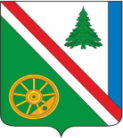 от _________ года №___РОССИЙСКАЯ ФЕДЕРАЦИЯИРКУТСКАЯ ОБЛАСТЬБРАТСКИЙ РАЙОНВИХОРЕВСКОЕ МУНИЦИПАЛЬНОЕ ОБРАЗОВАНИЕДУМАРЕШЕНИЕО ВНЕСЕНИИ ИЗМЕНЕНИЙ В РЕШЕНИЕ ДУМЫ ВИХОРЕВСКОГО МУНИЦИПАЛЬНОГО ОБРАЗОВАНИЯ ОТ 20.02.2017 ГОДА №219 «ОБ УТВЕРЖДЕНИИ ПОЛОЖЕНИЯ О ДЕНЕЖНОМ СОДЕРЖАНИИ   МУНИЦИПАЛЬНЫХ СЛУЖАЩИХ ОРГАНОВ  МЕСТНОГО САМОУПРАВЛЕНИЯ ВИХОРЕВСКОГО МУНИЦИПАЛЬНОГО ОБРАЗОВАНИЯ» (В РЕДАКЦИИ РЕШЕНИЙ ДУМЫ ВИХОРЕВСКОГО МУНИЦИПАЛЬНОГО ОБРАЗОВАНИЯ от 17.07.2017 №254, от 24.12.2018 №60, от 21.02.2019 №68, от 30.09.2020 №134, от 29.03.2022 №212 , от 13.12.2022 №20)В соответствии с Трудовым кодексом Российской Федерации, Федеральным законом от 06.10.2003 №131-ФЗ «Об общих принципах организации местного самоуправления в Российской Федерации», Федеральным законом от 02.03.2007 №25-ФЗ «О муниципальной службе в Российской Федерации», Законом Иркутской  области от 15.10.2007 № 88-ОЗ «Об отдельных вопросах  муниципальной службы в Иркутской области», Законом Иркутской области  от 15.07.2007. №89-ОЗ «О реестре должностей  муниципальной службы и должностей  государственной гражданской службы Иркутской области», Указом  Губернатора  Иркутской области  от 16.09.2022 №205-уг «О  размерах ежемесячной надбавки  к должностному  окладу за особые условия  государственной гражданской службы Иркутской области, выплачиваемой государственным  гражданским служащим Иркутской области», руководствуясь ч.5 ст.53 Устава Вихоревского  муниципального образования,   Дума Вихоревского муниципального образованияРЕШИЛА:Внести в решение Думы Вихоревского муниципального образования от 20.02.2017 №219 «Об утверждении Положения о денежном содержании муниципальных служащих  органов местного самоуправления Вихоревского муниципального образования» (в редакции решений Думы Вихоревского муниципального образования от 17.07.2017 №254, от 24.12.2018 №60, от 21.02.2019 №68, от 30.09.2020 №134, от 29.03.2022. №212, от 13.12.2022 №20) (далее – решение, Положение ) следующие изменения:1)   пункт 3.3  к Положению  изложить в новой редакции:«3.3.Ежемесячная надбавка к должностному окладу за особые условия муниципальной службы (далее - надбавка за особые условия муниципальной службы) устанавливается в следующих размерах:а) по главной группе должностей муниципальной службы - от 40 до 50 процентов должностного оклада;б) по ведущей группе должностей муниципальной службы - от 30 до 40 процентов должностного оклада;в) по старшей группе должностей муниципальной службы - от 20 до 30 процентов должностного оклада;г) по младшей группе должностей муниципальной службы - от 10 до 20 процентов должностного оклада.Надбавка за особые условия муниципальной службы устанавливается  при поступлении лица на муниципальную службу на основании  распоряжения  нанимателя (работодателя) соответствующего органа  местного самоуправления  на основании письменного предложения руководителя, осуществляющего функциональное руководство  в пределах установленных значений   по соответствующей группе должностей муниципальной службы.При установлении размера надбавки за особые условия муниципальной службы учитываются: напряженность труда, степень сложности, важности и ответственности  в соответствии с должностной инструкцией.Конкретный размер надбавки за особые условия муниципальной службы указывается в трудовом договоре, заключаемом с муниципальным служащим.Надбавка за особые условия муниципальной службы  начисляется  исходя из должностного оклада муниципального служащего, и выплачивается ежемесячно  одновременно с заработной платой.При выполнении муниципальным служащим дополнительных обязанностей, связанных с совмещением должностей, а также при выполнении обязанностей  временно отсутствующего работника, а  также муниципальным служащим, работающим по совместительству, надбавка за особые условия муниципальной службы  изменению не подлежит.Размер надбавки за особые условия муниципальной службы может быть изменен (уменьшен, увеличен) в пределах размеров, установленных настоящим пунктом при изменении степени сложности и напряженности труда;  по результатам работы муниципального служащего  по решению  представителя  нанимателя (работодателя) на основании письменного представления  руководителя  структурного  подразделения соответствующего органа местного самоуправления, в подчинении которого находится муниципальный служащий.  Ранее установленный  размер надбавки за особые условия муниципальной службы  может быть также  увеличен или уменьшен по результатам аттестации муниципального служащего в пределах установленных значений по соответствующей группе должностей  муниципальной службы. . Изменение размера  надбавки за особые условия муниципальной службы   оформляется дополнительным соглашением  к трудовому договору с муниципальным служащим.Изменение размера  ранее установленной  муниципальному служащему надбавки за особые условия муниципальной службы  производится с соблюдением требований действующего трудового законодательства и законодательства о муниципальной службе.Надбавка за особые условия муниципальной службы   устанавливается в пределах установленного соответствующему  органу  местного самоуправления, фонда оплаты труда  муниципальных служащих на текущий финансовый год.Надбавка за особые условия муниципальной службы  учитывается при исчислении средней заработной платы».2) в абз. 4 п. 4.2 Положения слова «за исключением случаев, когда увольнение происходит до окончания испытательного срока» - исключить;3)  дополнить п. 4.2 Положения  абзацем следующего содержания:«Единовременная выплата к отпуску не производится в случае увольнения муниципального служащего до окончания испытательного срока».4) в абз. 8 п. 4.3 Положения  слова «в размере не менее должностного оклада» заменить словами «пропорционально отработанному времени».2. Настоящее решение вступает в силу со дня его официального опубликования.  Глава Вихоревскогомуниципального образования                                                                  Н.Ю. Дружинин Председатель Думы Вихоревского муниципального образования                                                                   Л.Г. РемизоваПОЯСНИТЕЛЬНАЯ ЗАПИСКАк проекту решения Думы Вихоревского муниципального образования «О внесении изменений в решение Думы Вихоревского муниципального образования от 20.02.2017 №219 «Об утверждении Положения о денежном содержании муниципальных служащих органов местного самоуправления Вихоревского муниципального образования»(в редакции решений Думы Вихоревского муниципального образования от 17.07.2017 №254, от 24.12.2018 №60, от 21.02.2019 №68, от 30.09.2020 №134, от  29.03.2022 №212, от 13.12.2022 № 20)	1.Субъект правотворческой инициативы	Проект решения Думы Вихоревского муниципального образования «О внесении изменений в  решение Думы Вихоревского муниципального образования от 20.02.2017 №219 «Об утверждении Положения о денежном содержании муниципальных служащих органов местного самоуправления Вихоревского муниципального образования» (в редакции решений Думы Вихоревского муниципального образования от 17.07.2017 №254, от 24.12.2018 №60, от 21.02.2019 №68, от 30.09.2020 №134, от  29.03.2022.№212, от 13.12.2022 № 20) (далее - проект) подготовлен администрацией Вихоревского городского поселения.2.Правовое основание принятие решенияПравовой основой для разработки проекта являются:Трудовой  кодекс Российской Федерации  от 30.12.2001 №197-ФЗ; Федеральный закон от 06.10.2003 №131-ФЗ «Об общих принципах организации местного самоуправления в Российской Федерации»; Федеральный закон от 02.03.2007 №25-ФЗ «О муниципальной службе в Российской Федерации»; Закон Иркутской области от 15.10.2007 №88-оз  «Об отдельных вопросах  муниципальной службы в Иркутской области»;  Закон Иркутской области от 15.10.2007 №89-оз «О Реестре должностей  муниципальной службы в Иркутской области и соотношении должностей  муниципальной службы  и должностей государственной гражданской  службы  Иркутской области»;  Указ  Губернатора  Иркутской области  от 16.09.2022 №205-уг «О  размерах ежемесячной надбавки  к должностному  окладу за особые условия  государственной гражданской службы Иркутской области, выплачиваемой государственным  гражданским служащим Иркутской области»; Устав Вихоревского муниципального образования ; Решение Думы Вихоревского муниципального  образования от 20.02.2017 №219 «Об утверждении Положения о денежном содержании муниципальных служащих органов местного самоуправления Вихоревского муниципального образования». 	Предмет правового регулирования рассматриваемого  проекта относится к сфере ведения органов местного  самоуправления.3.Обоснование необходимости принятия проекта , его цели и основные положенияПринятие данного проекта необходимо в целях приведения решения Думы Вихоревского муниципального образования от 20.02.2017 №219 «Об утверждении Положения о денежном содержании муниципальных служащих органов местного самоуправления Вихоревского муниципального образования» (в редакции решений Думы Вихоревского муниципального образования от 17.07.2017 №254, от 24.12.2018 №60, от 21.02.2019 №68, от 30.09.2020 №134, от  29.03.2022.№212, от 13.12.2022 № 20) в  соответствие с Законом Иркутской области от 15.10.2007 №89-оз «О Реестре должностей  муниципальной службы в Иркутской области и соотношении должностей  муниципальной службы  и должностей государственной гражданской  службы  Иркутской области», а также с реализацией норм ст.57, ст.129, ст.135 Трудового кодекса  РФ; Указом  Губернатора  Иркутской области  от 16.09.2022 №205-уг «О  размерах ежемесячной надбавки  к должностному  окладу за особые условия  государственной гражданской службы Иркутской области, выплачиваемой государственным  гражданским служащим Иркутской области».На основании  вышеизложенного, администрацией подготовлен проект решения, согласно которому предлагается внести следующие изменения в Решение Думы Вихоревского муниципального  образования от 20.02.2017 №219 «Об утверждении Положения о денежном содержании муниципальных служащих органов местного самоуправления Вихоревского муниципального образования» в Положении о денежном содержании муниципальных служащих органов местного самоуправления Вихоревского муниципального образования    пункт 3.3   изложить в новой редакции:«3.3.Ежемесячная надбавка к должностному окладу за особые условия муниципальной службы (далее - надбавка за особые условия муниципальной службы) устанавливается в следующих размерах:а) по главной группе должностей муниципальной службы - от 40 до 50 процентов должностного оклада;б) по ведущей группе должностей муниципальной службы - от 30 до 40 процентов должностного оклада;в) по старшей группе должностей муниципальной службы - от 20 до 30 процентов должностного оклада;г) по младшей группе должностей муниципальной службы - от 10 до 20 процентов должностного оклада.Надбавка за особые условия муниципальной службы устанавливается  при поступлении лица на муниципальную службу на основании  распоряжения  нанимателя (работодателя) соответствующего органа  местного самоуправления  на основании письменного предложения руководителя, осуществляющего функциональное руководство  в пределах установленных значений   по соответствующей группе должностей муниципальной службы.При установлении размера надбавки за особые условия муниципальной службы учитываются: напряженность труда, степень сложности, важности и ответственности  в соответствии с должностной инструкцией.Конкретный размер надбавки за особые условия муниципальной службы указывается в трудовом договоре, заключаемом с муниципальным служащим.Надбавка за особые условия муниципальной службы  начисляется  исходя из должностного оклада муниципального служащего, и выплачивается ежемесячно  одновременно с заработной платой.При выполнении муниципальным служащим дополнительных обязанностей, связанных с совмещением должностей, а также при выполнении обязанностей  временно отсутствующего работника, а  также муниципальным служащим, работающим по совместительству, надбавка за особые условия муниципальной службы  изменению не подлежит.Размер надбавки за особые условия муниципальной службы может быть изменен (уменьшен, увеличен) в пределах размеров, установленных настоящим пунктом при изменении степени сложности и напряженности труда;  по результатам работы муниципального служащего  по решению  представителя  нанимателя (работодателя) на основании письменного представления  руководителя  структурного  подразделения соответствующего органа местного самоуправления, в подчинении которого находится муниципальный служащий.  Ранее установленный  размер надбавки за особые условия муниципальной службы  может быть также  увеличен или уменьшен по результатам аттестации муниципального служащего  в пределах установленных значений по соответствующей группе должностей  муниципальной службы. Изменение размера  надбавки за особые условия муниципальной службы   оформляется дополнительным соглашением  к трудовому договору с муниципальным служащим.Изменение размера  ранее установленной  муниципальному служащему надбавки за особые условия муниципальной службы  производится с соблюдением требований действующего трудового законодательства и законодательства о муниципальной службе.Надбавка за особые условия муниципальной службы   устанавливается в пределах установленного соответствующему  органу  местного самоуправления, фонда оплаты труда  муниципальных служащих на текущий финансовый год.Надбавка за особые условия муниципальной службы  учитывается при исчислении средней заработной платы».2) в абзаце 4 п. 4.2 Положения слова «за исключением случаев, когда увольнение происходит до окончания испытательного срока» - исключить;3)  дополнить п. 4.2 Положения  абзацем следующего содержания:«Единовременная выплата к отпуску не производится в случае увольнения муниципального служащего до окончания испытательного срока»;4) в абзаце  8 п. 4.3 Положения  слова «в размере не менее должностного оклада» заменить словами «пропорционально отработанному времени».4.Перечень актов отмены, изменение или дополнение которых потребует принятие проекта решенияПеречень актов, отмены которых потребует принятие проекта – отсутствуют.5.Финансово-экономическое обоснование проектаПринятие проекта не повлечет дополнительные расходы из средств местного бюджета.Руководитель аппарата администрацииВихоревского городского поселения                                                 Г.А.Дударева   